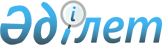 Облыстық коммуналдық мемлекеттік кәсіпорындардың таза кірісінің бір бөлігін аудару нормативін белгілеу туралыМаңғыстау облысы әкімдігінің 2024 жылғы 4 наурыздағы № 33 қаулысы. Маңғыстау облысы Әділет департаментінде 2024 жылғы 6 наурызда № 4674-12 болып тіркелді
      "Мемлекеттік мүлік туралы" Қазақстан Республикасының Заңының 140-бабының 2-тармағына сәйкес, Маңғыстау облысының әкімдігі ҚАУЛЫ ЕТЕДІ:
      1. Осы қаулының қосымшасына сәйкес облыстық коммуналдық мемлекеттік кәсіпорындардың таза кірісінің бір бөлігін аудару нормативі белгіленсін.
      2. Осы қаулының орындалуын бақылау Маңғыстау облысы әкімінің жетекшілік ететін орынбасарына жүктелсін. 
      3. Осы қаулы оның алғашқы ресми жарияланған күнінен кейін қолданысқа енгізіледі. Облыстық коммуналдық мемлекеттік кәсiпорындардың таза кірісінің бір бөлігін аудару нормативі
      1. Облыстық коммуналдық мемлекеттік кәсіпорындардың таза кірісінің бір бөлігін облыстық бюджетке аудару нормативі келесідей:
      2. Денсаулық сақтау саласында қызметті жүзеге асыратын облыстық коммуналдық мемлекеттік кәсіпорындар үшін таза кірісінің бір бөлігін аудару нормативі 5 пайыз мөлшерінде белгіленеді.
      3. Облыстық коммуналдық мемлекеттік кәсіпорындардың иелігінде қалған таза кірістің бір бөлігі коммуналдық мемлекеттік басқару органымен келісілген нақты жобалар бойынша кәсіпорынның дамуына бағытталады.
					© 2012. Қазақстан Республикасы Әділет министрлігінің «Қазақстан Республикасының Заңнама және құқықтық ақпарат институты» ШЖҚ РМК
				
      Маңғыстау облысы әкімінің міндетін атқарушы 

К. Кульджанов
Маңғыстау облысы әкімдігінің2024 жылғы 4 наурыздағы№ 33 қаулысына қосымша
таза кіріс 3 000 000 теңгеге дейін
таза кіріс сомасынан 5 пайыз
таза кіріс 3 000 001 теңгеден 50 000 000 теңгеге дейін
150 000 теңге + 3 000 000 теңге мөлшердегі таза кірістен асқан сомадан 10 пайыз
таза кіріс 50 000 001 теңгеден 250 000 000 теңгеге дейін
4 850 000 теңге + 50 000 000 теңге мөлшердегі таза кірістен асқан сомадан 15 пайыз
таза кіріс 250 000 001 теңгеден 500 000 000 теңгеге дейін
34 850 000 теңге + 250 000 000 теңге мөлшердегі таза кірістен асқан сомадан 25 пайыз